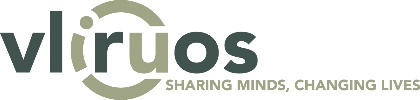 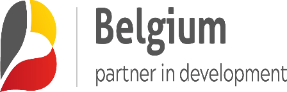 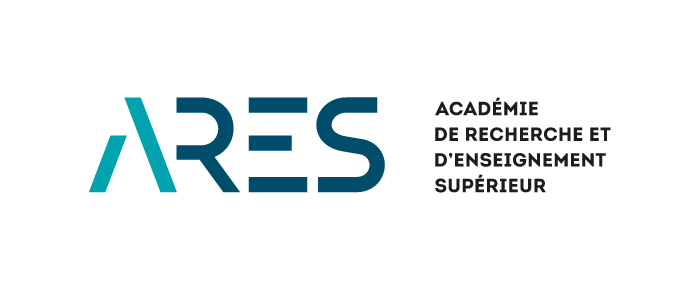 Policy Supporting Research (PSR) 2021Project proposal in response to the ToR (number) – (please indicate the ToR for which you apply)Presentation of the research teamPlan of action and research methodology, including former experience with DGD / Belgian development cooperationStrategy for uptake and outreachCollaborations with other partiesBudgetOtherPlease limit the proposal to 6 pages maximum.Information on the research teamInformation on the research teamLead researcher (Name, mail, function in your institution) Institution (Name, faculty, department and unit)Other researcher(s), involved (Name, mail, function) Institution (Name, faculty, department and unit)… (add if necessary)What is the relevant expertise and experience of the research team related to the Terms of Reference?What is the relevant expertise and experience of the research team related to the Terms of Reference?Signature of the lead researcherSignature of the lead researcherPlease explain how the research team will respond to the Terms of Reference. What are the objectives of the project? What is the research question? What is the link with current or previous research done? Is there experience in working with DGD or Belgian development cooperation? What methods will be applied? What (potential) results will be achieved? What products will be delivered? In which timeframe?Please explain the strategy for uptake and outreach of the research team. How will the team ensure hands-on and user-friendly practical applications for DGD, as well as dissemination and use by third parties?Please explain if within the project you / your team will collaborate with other parties, for example other Belgian universities, university partners from the South, other partners of the Belgian Development Cooperation, global networks, non-university centres and networks, private sector, … In case you are part of a network that is of relevance to the theme, please indicate and elaborate how.Please present the number of days which are deemed necessary for the implementation of the project and the corresponding budget (number of days multiplied by the € 1.000 daily fee). Please present the number of days which are deemed necessary for the implementation of the project and the corresponding budget (number of days multiplied by the € 1.000 daily fee). Please present the number of days which are deemed necessary for the implementation of the project and the corresponding budget (number of days multiplied by the € 1.000 daily fee). Please present the number of days which are deemed necessary for the implementation of the project and the corresponding budget (number of days multiplied by the € 1.000 daily fee). Please present the number of days which are deemed necessary for the implementation of the project and the corresponding budget (number of days multiplied by the € 1.000 daily fee). Please present the number of days which are deemed necessary for the implementation of the project and the corresponding budget (number of days multiplied by the € 1.000 daily fee). Number of working daysNumber of working daysNumber of working daysNumber of working daysNumber of working daysNumber of working daysTasksInstitution – departmentInstitution – department……Total number of days * daily fee…………Total number of days * daily feeHow does the proposed action plan and methodology justify the proposed number of days? How does the proposed action plan and methodology justify the proposed number of days? How does the proposed action plan and methodology justify the proposed number of days? How does the proposed action plan and methodology justify the proposed number of days? How does the proposed action plan and methodology justify the proposed number of days? How does the proposed action plan and methodology justify the proposed number of days? Any other information that you would like to share? 